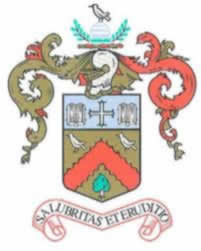 Registration SecretaryPhil TustainJob Description:To approve registrations via WGS on a daily basis.To transfer players via WGS. To check clubs match returns on Fulltime.To issue clubs with late match returns and inform the Disciplinary Secretary.To make sure clubs have their adequate number of players signed on before the season starts. To attend monthly Committee meetings to provide an update on registrations. To assist clubs with registration/transfer queries.To liaise with the GFA/WFA/FA on registration/transfer queries.To assist clubs with player queries and eligibility. Conflict of Interest declaration:I have no associations with any club, so I have no conflict of interest to declare. 